V&T										Nom: ___________________________Mme Wright-Godson								Date: ___________________________Film culturel – Le dernier Samouraï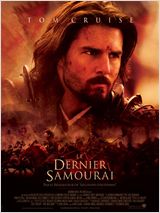 Regardez le film et répondez aux questions suivantes. Le capitaine Algren, pourquoi boit-il autant au début?____________________________________________________Pourquoi va-t-il au Japon?  _____________________________________________________________________________Pourquoi l’Empereur Meiji invite-t-il des experts du monde Occidental?  ___________________________________________________________________Pourquoi Simon Graham a-t-il perdu son emploi?  _______________________________________________________________________________________________________________Que fait-il maintenant?  _________________________________________________________Quelles sont les rituels à faire devant l’Empereur? ___________________________________________________________________________________________________________________Pourquoi Algren pose-t-il des questions au sujet de Katsumoto?  ______________________________________________________________________________________________________Pourquoi le Général de l’Armée japonaise est-il la meilleure personne à être le Générale?____________________________________________________________________________________Comment Algren explique-t-il le scalping? ________________________________________________________________________________________________________________________________Pourquoi Algren pleure-t-il en se souvenant de l’attaque sur les Indiens? ____________________________________________________________________________________________________Pourquoi Algren est-il contre la première attaque sur le Samouraï? ___________________________________________________________________________________________________________Pourquoi Katsumoto n’a-t-il pas tué Algren? __________________________________________Pourquoi Katsumoto a-t-il enlevé la tête du Général? _______________________________________________________________________________________________________________________ De quoi Algren souffre-t-il ses premiers jours au village? _____________________________ Quelle faute culturelle Algren a-t-il fait en entrant dans la maison? __________________________________________________________________________________________________________ Pourquoi Algren se sent-il mal à l’aise and la maison de Taka?  ______________________________________________________________________________________________________________ Pourquoi Algren n’aime-t-il pas Custer? ____________________________________________________________________________________________________________________________________ Comment Algren voit-il les Samouraï? _________________________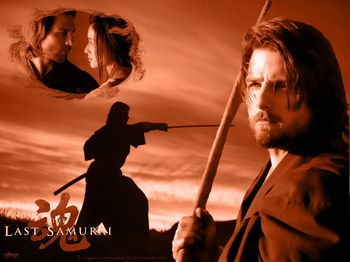 ______________________________________________________________________________________________________________________________ Que veut dire le mot « Samouraï »? ____________________________ Pourquoi la famille de Taka sont-ils contents? ____________________________________________________________________________________________________________________________ Pourquoi Taka est-elle mécontente? _______________________________________________________________________________________________________________________________________ Pourquoi Algren a-t-il informé Katsumoto du danger pendant le festival? ____________________________________________________________________________________________________ Pourquoi les soldats ont-ils des cauchemars selon Katsumoto? ______________________________________________________________________________________________________________ Pourquoi Katsumoto a-t-il rendu à Algren ses affaires? ______________________________________________________________________________________________________________________ Pourquoi Algren n’a-t-il pas voulu parlé de Katsumoto à Omura et à Bagley? _________________________________________________________________________________________________ Pourquoi les soldats ont-ils coupé les cheveux du jeune Samouraï? __________________________________________________________________________________________________________ De quoi le Colonel Bagley accuse-t-il Algren? _______________________________________________________________________________________________________________________________ Que se passe-t-il à Algren dans la rue? _____________________________________________________________________________________________________________________________________ Comment a-t-il survécu? __________________________________________________________________________________________________________________________________________________ Pourquoi Algren battra-t-il contre les blancs maintenant? ___________________________________________________________________________________________________________________ Que Taka dit-elle est la raison pour laquelle son fils est fâché? ______________________________________________________________________________________________________________ Pourquoi Katsumoto veut-il qu’Algren le tue?  ______________________________________________________________________________________________________________________________ Que Katsumoto voit-il en mourant? __________________________________________________ Comment la mort de Katsumoto a-t-elle affecté l’Armée?  ___________________________________________________________________________________________________________________ Comment Algren a-t-il convaincu l’Empereur de changer d’avis? ____________________________________________________________________________________________________________ Quelle en était la réaction de l’Empereur? ___________________________________________________________________________________________________________________________________ Pourquoi Algren pleure-t-il? _______________________________________________________________________________________________________________________________________________ Qu’Algren a-t-il fait après la guerre? _______________________________________________________________________________________________________________________________________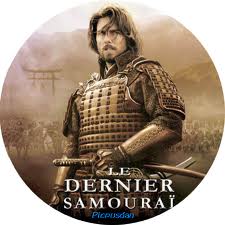 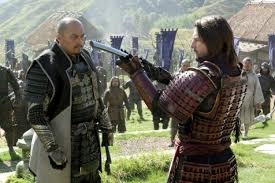 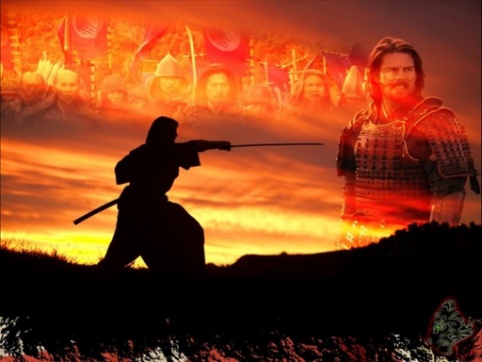 